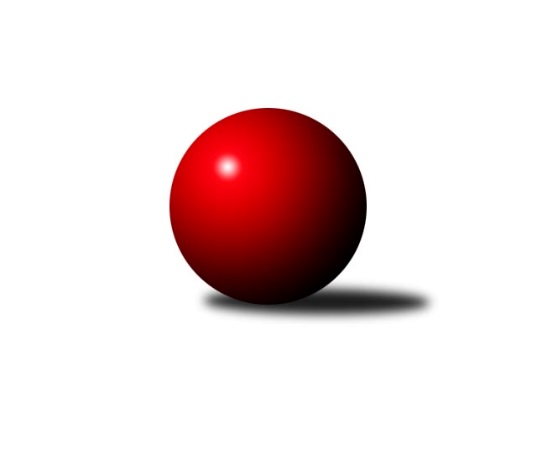 Č.14Ročník 2022/2023	30.5.2024 Okresní přebor OL PV 2022/2023Statistika 14. kolaTabulka družstev:		družstvo	záp	výh	rem	proh	skore	sety	průměr	body	plné	dorážka	chyby	1.	HKK Olomouc D	13	11	1	1	99 : 31 	(60.5 : 31.5)	1684	23	1166	518	33.2	2.	KK Lipník B	13	9	1	3	75 : 55 	(53.0 : 51.0)	1598	19	1133	464	34.9	3.	KK Šternberk	13	8	0	5	76 : 54 	(56.5 : 35.5)	1579	16	1119	459	34.7	4.	SK Sigma A	13	8	0	5	74 : 56 	(48.0 : 44.0)	1595	16	1131	465	35.9	5.	TJ Tatran Litovel C	13	8	0	5	73 : 57 	(47.5 : 44.5)	1588	16	1108	480	36.4	6.	TJ Sokol Horka nad Moravou	13	7	0	6	71 : 59 	(56.0 : 42.0)	1598	14	1119	479	39.2	7.	TJ Prostějov D	13	7	0	6	58 : 72 	(41.0 : 57.0)	1581	14	1131	451	40.5	8.	Sokol Přemyslovice C	13	6	0	7	68 : 62 	(49.5 : 48.5)	1569	12	1106	463	38.2	9.	HKK Olomouc C	13	5	0	8	68 : 62 	(43.0 : 49.0)	1554	10	1095	459	32.7	10.	TJ Prostějov C	13	5	0	8	48 : 82 	(46.5 : 51.5)	1596	10	1118	478	38.5	11.	KK Troubelice B	13	4	0	9	48 : 82 	(40.0 : 52.0)	1529	8	1084	445	50.3	12.	HKK Olomouc E	12	4	0	8	40 : 80 	(38.5 : 51.5)	1517	8	1094	423	45.4	13.	KK Troubelice A	13	1	0	12	42 : 88 	(38.0 : 60.0)	1522	2	1073	449	43.1Tabulka doma:		družstvo	záp	výh	rem	proh	skore	sety	průměr	body	maximum	minimum	1.	HKK Olomouc D	6	5	1	0	47 : 13 	(28.5 : 13.5)	1664	11	1761	1566	2.	Sokol Přemyslovice C	8	5	0	3	52 : 28 	(39.5 : 24.5)	1616	10	1700	1538	3.	KK Lipník B	6	5	0	1	42 : 18 	(30.0 : 18.0)	1582	10	1641	1520	4.	TJ Sokol Horka nad Moravou	8	5	0	3	51 : 29 	(38.0 : 20.0)	1609	10	1719	1435	5.	SK Sigma A	7	5	0	2	42 : 28 	(25.0 : 19.0)	1623	10	1730	1554	6.	KK Šternberk	6	4	0	2	42 : 18 	(29.5 : 12.5)	1641	8	1682	1619	7.	TJ Tatran Litovel C	6	4	0	2	36 : 24 	(27.0 : 15.0)	1680	8	1785	1601	8.	KK Troubelice B	6	3	0	3	28 : 32 	(19.0 : 17.0)	1526	6	1588	1476	9.	HKK Olomouc E	6	3	0	3	24 : 36 	(20.0 : 22.0)	1560	6	1614	1498	10.	HKK Olomouc C	7	2	0	5	34 : 36 	(27.0 : 29.0)	1622	4	1716	1490	11.	TJ Prostějov C	5	2	0	3	20 : 30 	(20.0 : 20.0)	1616	4	1658	1548	12.	TJ Prostějov D	6	2	0	4	22 : 38 	(19.5 : 28.5)	1613	4	1675	1523	13.	KK Troubelice A	7	0	0	7	22 : 48 	(25.5 : 30.5)	1537	0	1618	1478Tabulka venku:		družstvo	záp	výh	rem	proh	skore	sety	průměr	body	maximum	minimum	1.	HKK Olomouc D	7	6	0	1	52 : 18 	(32.0 : 18.0)	1688	12	1768	1598	2.	TJ Prostějov D	7	5	0	2	36 : 34 	(21.5 : 28.5)	1592	10	1687	1502	3.	KK Lipník B	7	4	1	2	33 : 37 	(23.0 : 33.0)	1602	9	1682	1442	4.	TJ Tatran Litovel C	7	4	0	3	37 : 33 	(20.5 : 29.5)	1573	8	1659	1424	5.	KK Šternberk	7	4	0	3	34 : 36 	(27.0 : 23.0)	1566	8	1724	1440	6.	HKK Olomouc C	6	3	0	3	34 : 26 	(16.0 : 20.0)	1540	6	1657	1240	7.	SK Sigma A	6	3	0	3	32 : 28 	(23.0 : 25.0)	1591	6	1722	1415	8.	TJ Prostějov C	8	3	0	5	28 : 52 	(26.5 : 31.5)	1594	6	1706	1508	9.	TJ Sokol Horka nad Moravou	5	2	0	3	20 : 30 	(18.0 : 22.0)	1596	4	1683	1509	10.	Sokol Přemyslovice C	5	1	0	4	16 : 34 	(10.0 : 24.0)	1557	2	1608	1513	11.	KK Troubelice A	6	1	0	5	20 : 40 	(12.5 : 29.5)	1535	2	1629	1394	12.	HKK Olomouc E	6	1	0	5	16 : 44 	(18.5 : 29.5)	1510	2	1627	1415	13.	KK Troubelice B	7	1	0	6	20 : 50 	(21.0 : 35.0)	1530	2	1584	1440Tabulka podzimní části:		družstvo	záp	výh	rem	proh	skore	sety	průměr	body	doma	venku	1.	HKK Olomouc D	13	11	1	1	99 : 31 	(60.5 : 31.5)	1684	23 	5 	1 	0 	6 	0 	1	2.	KK Lipník B	13	9	1	3	75 : 55 	(53.0 : 51.0)	1598	19 	5 	0 	1 	4 	1 	2	3.	KK Šternberk	13	8	0	5	76 : 54 	(56.5 : 35.5)	1579	16 	4 	0 	2 	4 	0 	3	4.	SK Sigma A	13	8	0	5	74 : 56 	(48.0 : 44.0)	1595	16 	5 	0 	2 	3 	0 	3	5.	TJ Tatran Litovel C	13	8	0	5	73 : 57 	(47.5 : 44.5)	1588	16 	4 	0 	2 	4 	0 	3	6.	TJ Sokol Horka nad Moravou	13	7	0	6	71 : 59 	(56.0 : 42.0)	1598	14 	5 	0 	3 	2 	0 	3	7.	TJ Prostějov D	13	7	0	6	58 : 72 	(41.0 : 57.0)	1581	14 	2 	0 	4 	5 	0 	2	8.	Sokol Přemyslovice C	13	6	0	7	68 : 62 	(49.5 : 48.5)	1569	12 	5 	0 	3 	1 	0 	4	9.	HKK Olomouc C	13	5	0	8	68 : 62 	(43.0 : 49.0)	1554	10 	2 	0 	5 	3 	0 	3	10.	TJ Prostějov C	13	5	0	8	48 : 82 	(46.5 : 51.5)	1596	10 	2 	0 	3 	3 	0 	5	11.	KK Troubelice B	13	4	0	9	48 : 82 	(40.0 : 52.0)	1529	8 	3 	0 	3 	1 	0 	6	12.	HKK Olomouc E	12	4	0	8	40 : 80 	(38.5 : 51.5)	1517	8 	3 	0 	3 	1 	0 	5	13.	KK Troubelice A	13	1	0	12	42 : 88 	(38.0 : 60.0)	1522	2 	0 	0 	7 	1 	0 	5Tabulka jarní části:		družstvo	záp	výh	rem	proh	skore	sety	průměr	body	doma	venku	1.	Sokol Přemyslovice C	0	0	0	0	0 : 0 	(0.0 : 0.0)	0	0 	0 	0 	0 	0 	0 	0 	2.	KK Lipník B	0	0	0	0	0 : 0 	(0.0 : 0.0)	0	0 	0 	0 	0 	0 	0 	0 	3.	KK Šternberk	0	0	0	0	0 : 0 	(0.0 : 0.0)	0	0 	0 	0 	0 	0 	0 	0 	4.	TJ Sokol Horka nad Moravou	0	0	0	0	0 : 0 	(0.0 : 0.0)	0	0 	0 	0 	0 	0 	0 	0 	5.	HKK Olomouc C	0	0	0	0	0 : 0 	(0.0 : 0.0)	0	0 	0 	0 	0 	0 	0 	0 	6.	TJ Prostějov D	0	0	0	0	0 : 0 	(0.0 : 0.0)	0	0 	0 	0 	0 	0 	0 	0 	7.	TJ Prostějov C	0	0	0	0	0 : 0 	(0.0 : 0.0)	0	0 	0 	0 	0 	0 	0 	0 	8.	HKK Olomouc D	0	0	0	0	0 : 0 	(0.0 : 0.0)	0	0 	0 	0 	0 	0 	0 	0 	9.	HKK Olomouc E	0	0	0	0	0 : 0 	(0.0 : 0.0)	0	0 	0 	0 	0 	0 	0 	0 	10.	KK Troubelice B	0	0	0	0	0 : 0 	(0.0 : 0.0)	0	0 	0 	0 	0 	0 	0 	0 	11.	KK Troubelice A	0	0	0	0	0 : 0 	(0.0 : 0.0)	0	0 	0 	0 	0 	0 	0 	0 	12.	SK Sigma A	0	0	0	0	0 : 0 	(0.0 : 0.0)	0	0 	0 	0 	0 	0 	0 	0 	13.	TJ Tatran Litovel C	0	0	0	0	0 : 0 	(0.0 : 0.0)	0	0 	0 	0 	0 	0 	0 	0 Zisk bodů pro družstvo:		jméno hráče	družstvo	body	zápasy	v %	dílčí body	sety	v %	1.	Radek Hejtman 	HKK Olomouc D 	26	/	14	(93%)		/		(%)	2.	Petr Pick 	KK Šternberk  	24	/	12	(100%)		/		(%)	3.	Jiří Vodák 	TJ Sokol Horka nad Moravou 	24	/	14	(86%)		/		(%)	4.	Petr Vašíček 	HKK Olomouc C 	22	/	13	(85%)		/		(%)	5.	Martin Sekanina 	KK Lipník B 	20	/	11	(91%)		/		(%)	6.	Pavel Močár ml.	Sokol Přemyslovice C 	20	/	12	(83%)		/		(%)	7.	Jiří Miller 	KK Šternberk  	20	/	12	(83%)		/		(%)	8.	František Zatloukal 	TJ Sokol Horka nad Moravou 	20	/	12	(83%)		/		(%)	9.	Jiří Maitner 	KK Troubelice A 	20	/	13	(77%)		/		(%)	10.	Jan Smékal 	KK Troubelice B 	20	/	14	(71%)		/		(%)	11.	Jiří Ocetek 	-- volný los -- 	18	/	12	(75%)		/		(%)	12.	Jiří Fiala 	TJ Tatran Litovel C 	18	/	14	(64%)		/		(%)	13.	Jaroslav Koppa 	KK Lipník B 	16	/	10	(80%)		/		(%)	14.	František Baslar 	SK Sigma A 	16	/	10	(80%)		/		(%)	15.	Michal Svoboda 	HKK Olomouc D 	16	/	11	(73%)		/		(%)	16.	Jaroslav Peřina 	KK Lipník B 	16	/	13	(62%)		/		(%)	17.	Aleš Zaoral 	TJ Sokol Horka nad Moravou 	16	/	14	(57%)		/		(%)	18.	Dušan Žouželka 	TJ Tatran Litovel C 	15	/	13	(58%)		/		(%)	19.	Michal Sosík 	TJ Prostějov C 	14	/	8	(88%)		/		(%)	20.	Petr Cvrček 	HKK Olomouc D 	14	/	9	(78%)		/		(%)	21.	Petr Hájek 	SK Sigma A 	14	/	9	(78%)		/		(%)	22.	Radek Malíšek 	HKK Olomouc C 	14	/	10	(70%)		/		(%)	23.	Alena Kopecká 	HKK Olomouc E 	14	/	11	(64%)		/		(%)	24.	Miloslav Vaculík 	KK Troubelice B 	14	/	11	(64%)		/		(%)	25.	Jiří Kráčmar 	TJ Tatran Litovel C 	14	/	12	(58%)		/		(%)	26.	Jiří Malíšek 	HKK Olomouc C 	14	/	13	(54%)		/		(%)	27.	Karel Zvěřina 	SK Sigma A 	14	/	14	(50%)		/		(%)	28.	Vlastimil Hejtman 	HKK Olomouc D 	12	/	8	(75%)		/		(%)	29.	Magda Leitgebová 	TJ Prostějov D 	12	/	8	(75%)		/		(%)	30.	Josef Klaban 	KK Šternberk  	12	/	8	(75%)		/		(%)	31.	Bohuslav Toman 	Sokol Přemyslovice C 	12	/	11	(55%)		/		(%)	32.	Jiří Vrobel 	TJ Tatran Litovel C 	12	/	11	(55%)		/		(%)	33.	Martin Spisar 	TJ Prostějov D 	12	/	12	(50%)		/		(%)	34.	Jaroslav Peřina 	SK Sigma A 	12	/	12	(50%)		/		(%)	35.	Zdeněk Zapletal 	TJ Prostějov D 	12	/	12	(50%)		/		(%)	36.	Miroslav Kotráš 	KK Troubelice A 	12	/	14	(43%)		/		(%)	37.	Petr Mandl 	HKK Olomouc D 	10	/	7	(71%)		/		(%)	38.	Oldřich Pajchl 	Sokol Přemyslovice C 	10	/	8	(63%)		/		(%)	39.	Alena Machalíčková 	HKK Olomouc E 	10	/	10	(50%)		/		(%)	40.	Jan Černohous 	TJ Prostějov C 	10	/	10	(50%)		/		(%)	41.	Kamil Vinklárek 	KK Šternberk  	10	/	10	(50%)		/		(%)	42.	Renata Kolečkářová 	TJ Prostějov D 	10	/	12	(42%)		/		(%)	43.	Miroslav Hyc 	SK Sigma A 	8	/	11	(36%)		/		(%)	44.	Marek Čépe 	TJ Prostějov C 	8	/	12	(33%)		/		(%)	45.	David Rozsypal 	TJ Prostějov C 	8	/	13	(31%)		/		(%)	46.	Josef Šilbert 	-- volný los -- 	8	/	13	(31%)		/		(%)	47.	Marie Kotrášová 	KK Troubelice A 	6	/	7	(43%)		/		(%)	48.	Libuše Mrázová 	HKK Olomouc E 	6	/	7	(43%)		/		(%)	49.	Miroslav Machalíček 	HKK Olomouc E 	6	/	9	(33%)		/		(%)	50.	Jiří Zapletal 	Sokol Přemyslovice C 	6	/	10	(30%)		/		(%)	51.	Miroslav Rédl 	TJ Sokol Horka nad Moravou 	5	/	13	(19%)		/		(%)	52.	Viktor Hula 	KK Troubelice A 	4	/	3	(67%)		/		(%)	53.	Vojtěch Kolla 	HKK Olomouc C 	4	/	4	(50%)		/		(%)	54.	Pavel Toman 	Sokol Přemyslovice C 	4	/	4	(50%)		/		(%)	55.	Milan Dvorský 	Sokol Přemyslovice C 	4	/	5	(40%)		/		(%)	56.	Denisa Nováková 	TJ Prostějov D 	4	/	6	(33%)		/		(%)	57.	Vít Zapletal 	Sokol Přemyslovice C 	4	/	6	(33%)		/		(%)	58.	Bohuslava Fajdeková 	HKK Olomouc E 	4	/	7	(29%)		/		(%)	59.	Petr Jurka 	HKK Olomouc D 	4	/	7	(29%)		/		(%)	60.	František Kropáč 	KK Troubelice A 	4	/	7	(29%)		/		(%)	61.	Michal Dolejš 	KK Lipník B 	4	/	8	(25%)		/		(%)	62.	Jaroslav Pospíšil 	-- volný los -- 	4	/	9	(22%)		/		(%)	63.	Josef Čapka 	TJ Prostějov C 	4	/	10	(20%)		/		(%)	64.	Pavel Řezníček 	KK Troubelice B 	4	/	14	(14%)		/		(%)	65.	Vilém Zeiner 	KK Lipník B 	2	/	3	(33%)		/		(%)	66.	Jana Kührová 	TJ Prostějov D 	2	/	3	(33%)		/		(%)	67.	Vlastimil Kozák 	TJ Tatran Litovel C 	2	/	3	(33%)		/		(%)	68.	Jitka Sobotová 	-- volný los -- 	2	/	4	(25%)		/		(%)	69.	Milan Král 	HKK Olomouc C 	2	/	4	(25%)		/		(%)	70.	Petr Paták 	KK Šternberk  	2	/	4	(25%)		/		(%)	71.	Zdeněk Khol 	KK Lipník B 	2	/	5	(20%)		/		(%)	72.	Dušan Říha 	HKK Olomouc E 	2	/	5	(20%)		/		(%)	73.	Ladislav Polách 	KK Troubelice B 	2	/	5	(20%)		/		(%)	74.	Drahoslav Smékal 	KK Troubelice B 	2	/	11	(9%)		/		(%)	75.	Vladimír Holík 	TJ Sokol Horka nad Moravou 	0	/	1	(0%)		/		(%)	76.	Vojtěch Polách 	KK Troubelice B 	0	/	1	(0%)		/		(%)	77.	Bohuslav Kocurek 	KK Šternberk  	0	/	1	(0%)		/		(%)	78.	Marian Hošek 	HKK Olomouc C 	0	/	1	(0%)		/		(%)	79.	Jaromír Janošec 	TJ Tatran Litovel C 	0	/	1	(0%)		/		(%)	80.	Lubomír Blinka 	TJ Tatran Litovel C 	0	/	1	(0%)		/		(%)	81.	Eva Paňáková 	TJ Prostějov D 	0	/	1	(0%)		/		(%)	82.	Josef Krajzinger 	HKK Olomouc C 	0	/	1	(0%)		/		(%)	83.	Svatopluk Opavský 	KK Šternberk  	0	/	1	(0%)		/		(%)	84.	Karel Kamínek 	TJ Sokol Horka nad Moravou 	0	/	2	(0%)		/		(%)	85.	Jan Oprštěný 	-- volný los -- 	0	/	2	(0%)		/		(%)	86.	Zdeněk Chudožilov 	TJ Prostějov C 	0	/	2	(0%)		/		(%)	87.	Jaromír Vémola 	KK Šternberk  	0	/	4	(0%)		/		(%)	88.	Lucie Slavíková 	HKK Olomouc C 	0	/	4	(0%)		/		(%)	89.	Jiří Kolář 	KK Lipník B 	0	/	5	(0%)		/		(%)	90.	Marie Říhová 	HKK Olomouc E 	0	/	7	(0%)		/		(%)	91.	Jana Suralová 	KK Troubelice A 	0	/	12	(0%)		/		(%)	92.	Václav Suchý 	-- volný los -- 	0	/	14	(0%)		/		(%)Průměry na kuželnách:		kuželna	průměr	plné	dorážka	chyby	výkon na hráče	1.	HKK Olomouc, 3-4	1673	1155	518	34.0	(418.4)	2.	TJ  Prostějov, 3-4	1670	1155	515	31.5	(417.6)	3.	TJ  Prostějov, 1-2	1649	1167	482	41.5	(412.4)	4.	HKK Olomouc, 7-8	1640	1141	499	39.0	(410.0)	5.	Sokol Přemyslovice, 1-2	1583	1112	470	38.1	(395.8)	6.	SK Sigma MŽ Olomouc, 1-2	1551	1094	456	42.0	(387.9)	7.	KKŽ Šternberk, 1-2	1543	1095	448	43.2	(386.0)	8.	KK Lipník nad Bečvou, 1-2	1543	1094	448	39.4	(385.8)	9.	HKK Olomouc, 1-2	1522	1086	435	43.5	(380.5)	10.	HKK Olomouc, 5-6	1516	1088	428	50.5	(379.1)Nejlepší výkony na kuželnách:HKK Olomouc, 3-4SK Sigma A	1722	6. kolo	František Baslar 	SK Sigma A	497	6. koloHKK Olomouc C	1716	2. kolo	Radek Hejtman 	HKK Olomouc D	481	9. koloHKK Olomouc D	1707	9. kolo	Radek Malíšek 	HKK Olomouc C	458	2. koloTJ Prostějov C	1706	4. kolo	Jiří Malíšek 	HKK Olomouc C	456	6. koloHKK Olomouc C	1664	11. kolo	Petr Vašíček 	HKK Olomouc C	454	4. koloKK Troubelice A	1629	14. kolo	Marie Kotrášová 	KK Troubelice A	448	14. koloHKK Olomouc C	1625	6. kolo	Radek Malíšek 	HKK Olomouc C	448	9. koloHKK Olomouc C	1623	4. kolo	Michal Sosík 	TJ Prostějov C	446	4. koloHKK Olomouc C	1619	9. kolo	Jiří Fiala 	TJ Tatran Litovel C	445	11. koloHKK Olomouc C	1617	13. kolo	Karel Zvěřina 	SK Sigma A	442	6. koloTJ  Prostějov, 3-4HKK Olomouc D	1727	5. kolo	Michal Svoboda 	HKK Olomouc D	457	5. koloTJ Tatran Litovel C	1659	7. kolo	Denisa Nováková 	TJ Prostějov D	451	1. koloTJ Prostějov C	1658	9. kolo	Radek Hejtman 	HKK Olomouc D	448	5. koloTJ Prostějov D	1647	1. kolo	Marek Čépe 	TJ Prostějov C	443	5. koloTJ Prostějov C	1634	1. kolo	Jan Černohous 	TJ Prostějov C	440	9. koloTJ Prostějov C	1627	3. kolo	Miloslav Vaculík 	KK Troubelice B	440	3. koloTJ Prostějov C	1614	5. kolo	Dušan Žouželka 	TJ Tatran Litovel C	432	7. koloKK Troubelice B	1584	3. kolo	Vlastimil Hejtman 	HKK Olomouc D	430	5. koloKK Troubelice A	1571	9. kolo	Marek Čépe 	TJ Prostějov C	430	1. koloTJ Prostějov C	1548	7. kolo	Marek Čépe 	TJ Prostějov C	427	3. koloTJ  Prostějov, 1-2TJ Tatran Litovel C	1785	4. kolo	Vlastimil Hejtman 	HKK Olomouc D	484	12. koloHKK Olomouc D	1768	12. kolo	Petr Pick 	KK Šternberk 	481	4. koloTJ Tatran Litovel C	1752	12. kolo	Jiří Fiala 	TJ Tatran Litovel C	475	6. koloKK Šternberk 	1724	4. kolo	Jiří Kráčmar 	TJ Tatran Litovel C	474	12. koloTJ Prostějov D	1687	8. kolo	Jiří Fiala 	TJ Tatran Litovel C	466	4. koloTJ Prostějov D	1675	3. kolo	Jiří Kráčmar 	TJ Tatran Litovel C	465	4. koloTJ Tatran Litovel C	1670	6. kolo	Radek Hejtman 	HKK Olomouc D	454	12. koloTJ Prostějov D	1662	9. kolo	Martin Spisar 	TJ Prostějov D	450	8. koloTJ Tatran Litovel C	1651	1. kolo	Jiří Miller 	KK Šternberk 	449	4. koloTJ Sokol Horka nad Moravou	1644	1. kolo	Martin Spisar 	TJ Prostějov D	449	11. koloHKK Olomouc, 7-8HKK Olomouc D	1761	8. kolo	Michal Svoboda 	HKK Olomouc D	476	14. koloHKK Olomouc D	1725	14. kolo	Michal Svoboda 	HKK Olomouc D	474	13. koloKK Lipník B	1682	4. kolo	Radek Hejtman 	HKK Olomouc D	461	14. koloHKK Olomouc D	1682	4. kolo	Vlastimil Hejtman 	HKK Olomouc D	451	14. koloHKK Olomouc D	1674	6. kolo	Michal Svoboda 	HKK Olomouc D	449	8. koloHKK Olomouc D	1654	2. kolo	Jaroslav Koppa 	KK Lipník B	447	4. koloHKK Olomouc D	1645	13. kolo	Petr Mandl 	HKK Olomouc D	446	8. koloTJ Prostějov D	1630	6. kolo	Radek Hejtman 	HKK Olomouc D	443	2. koloHKK Olomouc D	1566	11. kolo	Michal Svoboda 	HKK Olomouc D	442	6. koloHKK Olomouc E	1565	11. kolo	Radek Hejtman 	HKK Olomouc D	438	6. koloSokol Přemyslovice, 1-2Sokol Přemyslovice C	1700	9. kolo	Jiří Zapletal 	Sokol Přemyslovice C	455	9. koloSokol Přemyslovice C	1677	5. kolo	Pavel Močár ml.	Sokol Přemyslovice C	443	7. koloSokol Přemyslovice C	1638	7. kolo	Pavel Močár ml.	Sokol Přemyslovice C	439	5. koloSokol Přemyslovice C	1627	11. kolo	Bohuslav Toman 	Sokol Přemyslovice C	437	9. koloTJ Sokol Horka nad Moravou	1620	9. kolo	Jiří Zapletal 	Sokol Přemyslovice C	433	5. koloTJ Tatran Litovel C	1609	5. kolo	Jiří Fiala 	TJ Tatran Litovel C	433	5. koloSokol Přemyslovice C	1604	1. kolo	Vlastimil Hejtman 	HKK Olomouc D	433	3. koloHKK Olomouc D	1598	3. kolo	Pavel Močár ml.	Sokol Přemyslovice C	429	10. koloTJ Prostějov C	1597	11. kolo	Miloslav Vaculík 	KK Troubelice B	428	1. koloSokol Přemyslovice C	1579	3. kolo	Oldřich Pajchl 	Sokol Přemyslovice C	426	1. koloSK Sigma MŽ Olomouc, 1-2SK Sigma A	1730	7. kolo	Jiří Maitner 	KK Troubelice A	455	5. koloTJ Sokol Horka nad Moravou	1683	5. kolo	Petr Hájek 	SK Sigma A	453	13. koloHKK Olomouc D	1674	7. kolo	Jiří Vodák 	TJ Sokol Horka nad Moravou	451	5. koloKK Šternberk 	1665	14. kolo	Radek Hejtman 	HKK Olomouc D	451	7. koloSK Sigma A	1656	11. kolo	Petr Vašíček 	HKK Olomouc C	449	7. koloSK Sigma A	1647	5. kolo	Jaroslav Koppa 	KK Lipník B	448	13. koloKK Lipník B	1643	8. kolo	Miroslav Hyc 	SK Sigma A	444	5. koloTJ Prostějov C	1638	8. kolo	Josef Šilbert 	-- volný los --	442	11. koloKK Lipník B	1633	2. kolo	Petr Hájek 	SK Sigma A	441	7. koloKK Troubelice A	1624	11. kolo	Jan Smékal 	KK Troubelice B	441	5. koloKKŽ Šternberk, 1-2KK Šternberk 	1682	12. kolo	Petr Pick 	KK Šternberk 	472	12. koloKK Šternberk 	1645	8. kolo	Jiří Miller 	KK Šternberk 	439	12. koloKK Šternberk 	1640	10. kolo	Petr Pick 	KK Šternberk 	435	8. koloKK Šternberk 	1619	7. kolo	Petr Pick 	KK Šternberk 	433	5. koloKK Šternberk 	1619	3. kolo	Petr Pick 	KK Šternberk 	432	7. koloKK Šternberk 	1577	5. kolo	Jiří Miller 	KK Šternberk 	425	10. koloTJ Sokol Horka nad Moravou	1524	7. kolo	František Zatloukal 	TJ Sokol Horka nad Moravou	425	7. koloSokol Přemyslovice C	1513	8. kolo	Jiří Miller 	KK Šternberk 	424	7. koloTJ Prostějov C	1508	10. kolo	Oldřich Pajchl 	Sokol Přemyslovice C	423	8. koloSK Sigma A	1439	12. kolo	Kamil Vinklárek 	KK Šternberk 	421	10. koloKK Lipník nad Bečvou, 1-2KK Lipník B	1641	1. kolo	Petr Pick 	KK Šternberk 	455	9. koloKK Šternberk 	1634	9. kolo	Martin Sekanina 	KK Lipník B	441	1. koloKK Lipník B	1608	12. kolo	Martin Sekanina 	KK Lipník B	436	3. koloKK Lipník B	1598	7. kolo	Jaroslav Peřina 	KK Lipník B	436	5. koloTJ Prostějov C	1588	12. kolo	Jaroslav Koppa 	KK Lipník B	432	9. koloKK Lipník B	1584	5. kolo	Jaroslav Koppa 	KK Lipník B	428	7. koloKK Lipník B	1574	3. kolo	Martin Sekanina 	KK Lipník B	422	5. koloKK Lipník B	1567	9. kolo	Jaroslav Koppa 	KK Lipník B	421	1. koloKK Lipník B	1520	11. kolo	Martin Sekanina 	KK Lipník B	419	12. koloHKK Olomouc C	1514	3. kolo	Jiří Miller 	KK Šternberk 	416	9. koloHKK Olomouc, 1-2TJ Sokol Horka nad Moravou	1719	8. kolo	Jiří Vodák 	TJ Sokol Horka nad Moravou	470	4. koloTJ Sokol Horka nad Moravou	1698	12. kolo	Petr Hájek 	SK Sigma A	462	4. koloHKK Olomouc D	1680	10. kolo	Jiří Vodák 	TJ Sokol Horka nad Moravou	453	8. koloTJ Sokol Horka nad Moravou	1673	14. kolo	František Zatloukal 	TJ Sokol Horka nad Moravou	453	12. koloSK Sigma A	1668	4. kolo	František Zatloukal 	TJ Sokol Horka nad Moravou	449	14. koloHKK Olomouc C	1657	8. kolo	Radek Hejtman 	HKK Olomouc D	449	10. koloTJ Sokol Horka nad Moravou	1622	4. kolo	Jiří Vodák 	TJ Sokol Horka nad Moravou	446	12. koloTJ Sokol Horka nad Moravou	1608	6. kolo	František Zatloukal 	TJ Sokol Horka nad Moravou	443	2. koloTJ Sokol Horka nad Moravou	1600	13. kolo	Jiří Vodák 	TJ Sokol Horka nad Moravou	436	6. koloTJ Prostějov C	1547	14. kolo	Aleš Zaoral 	TJ Sokol Horka nad Moravou	435	8. koloHKK Olomouc, 5-6SK Sigma A	1677	8. kolo	Petr Hájek 	SK Sigma A	460	8. koloHKK Olomouc C	1651	10. kolo	Michal Sosík 	TJ Prostějov C	449	6. koloHKK Olomouc E	1614	4. kolo	František Baslar 	SK Sigma A	443	8. koloHKK Olomouc E	1604	6. kolo	Pavel Močár ml.	Sokol Přemyslovice C	431	4. koloSokol Přemyslovice C	1596	4. kolo	Miroslav Machalíček 	HKK Olomouc E	430	4. koloTJ Tatran Litovel C	1583	14. kolo	Vojtěch Kolla 	HKK Olomouc C	427	10. koloTJ Prostějov C	1576	6. kolo	Radek Malíšek 	HKK Olomouc C	424	10. koloHKK Olomouc E	1566	10. kolo	Miroslav Machalíček 	HKK Olomouc E	414	6. koloHKK Olomouc E	1560	2. kolo	Jiří Fiala 	TJ Tatran Litovel C	414	14. koloHKK Olomouc E	1517	14. kolo	Alena Kopecká 	HKK Olomouc E	413	10. koloČetnost výsledků:	9.0 : 1.0	1x	8.0 : 2.0	24x	6.0 : 4.0	14x	5.0 : 5.0	1x	4.0 : 6.0	19x	2.0 : 8.0	20x	10.0 : 0.0	11x	0.0 : 10.0	8x